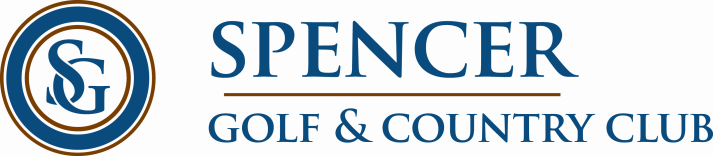 Job DescriptionGolf Course SuperintendentJob Overview:

Responsible for operation of the golf course operation and maintenance. The responsibilities include: turf grass/plant material maintenance programs, property/asset management, personnel management, budget/forecasting, financial management, member relations, scheduling/maintenance on irrigation systems, pesticide applications, related recording and compliance of regulatory issues.The Golf Course Superintendent works to create an environment of open communications with staff, members and guests. Basic Functions:Responsible for all phases of golf maintenance and agronomic operations, cost control, and personnel. Work closely and coordinate with the Board of Directors, Head Golf Professional and Club House Manager on issues related to golf course maintenance and event organizationDirects and participates in the construction and maintenance of the grounds.Assist Board of Directors, Head Golf Professional and Club House Manager with administering Club rules and policies for staff. Works closely with the Board of Directors, Head Golf Professional and Club House Manager to operate the Golf Course in a fiscally responsible and professional manner. Must be able to work independently and be a self-starting problem solver. Primary Duties:Oversee the care and maintenance of turf, ornamental plants, shrubs, trees, wetlands and buildings. Direct and assists the staff on the planting of new vegetation, spraying, pruning and trimming of trees and shrubs. Prepare as needed soil plant beds and tending to high stress areas.Manage and track irrigation system and provide monthly reporting on retaining ponds, wells and other water source usage.Recruit, supervise and retain maintenance staff. Provides technical, operational and safety training for employees by working within OSHA and Club guidelines for safe working conditions.Oversee staff in proper and safe operation of mechanical and power equipment.Plan and budget for additional or replacement capital equipment.Supervise and participate in the application of fertilizer, chemicals pesticides on Club grounds in compliance with all local, state, and federal regulations.Supervise and control maintenance expenses associated with golf course operations, including payroll, supplies, chemicals and fertilizers.Develop annual operating budget and plans for maintenance and capital improvement projects.Maintains records and complete required documentation for ordering parts, supplies and equipment as needed.Schedule maintenance practices around member play and outings to maximize efficiency and minimize disruption to members.Knowledge & Skills Required:Knowledge of management and maintenance of greens, fairways and roughs. Knowledge of use and operating standards of equipment and tools used in golf course maintenance work. Skill in recruiting, supervising, training, monitoring, evaluating and motivating personnel.Decision making, effective verbal, listening, writing and time management skills, attention to detail, Interpersonal skill to resolve conflict and work with Board of Directors, officials, employees, members and general public. Knowledge of safe use, mixing and application of chemicals and commercial products. Knowledge of the game of golf, golf rules and methods of play. Ability to anticipate personnel, equipment, and material requirements related to golf course maintenance and repair assignments. Ability and knowledge to lay out irrigation patterns, drainage patterns, construct tees and/or greens. Snow removal and winter maintenance activities when necessary.Minimum Qualifications:2-5 years’ experience as a Golf Superintendent or 1st Assistant2-year Degree or Certificate in Turf Management (or related field of agronomy, horticulture, plant science, soil science).Advance computer skills required for financial reporting and control of operations, including use of Microsoft Office Suite.Pesticide Application LicenseValid Driver's LicensePersonal AttributesThe candidate must also demonstrate the following personal attributes:be honest and trustworthybe respectfulpossess cultural awareness and sensitivitybe flexibledemonstrate sound work ethicsCompensation commensurate with experience. Please send or email your letter of application and resume to:John Beneke – Board PresidentSpencer Golf & Country Club2200 West 18th StreetSpencer, Iowa 5301712-346-8641 (cell phone)John@farmerstrust.com 